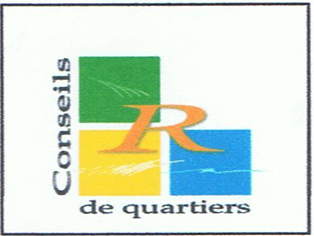 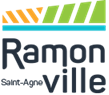 ASSEMBLEE GENERALE 
DU CONSEIL DE QUARTIER DU CANALJeudi 12 Octobre à 20h00Salle de Quartier du Canal 
(Mail Georges Brassens coté Port)
20h00	Bilan des actions du conseil de quartier 2016-201720h10	Port Technique et Port de plaisance : Aspects touristiques, environnementaux, sécurité et circulation 21h00	Ateliers autour de la création d’un Marché de plein vent et synthèse   21h45	Points abordés à la demande des habitants22h00	Conclusion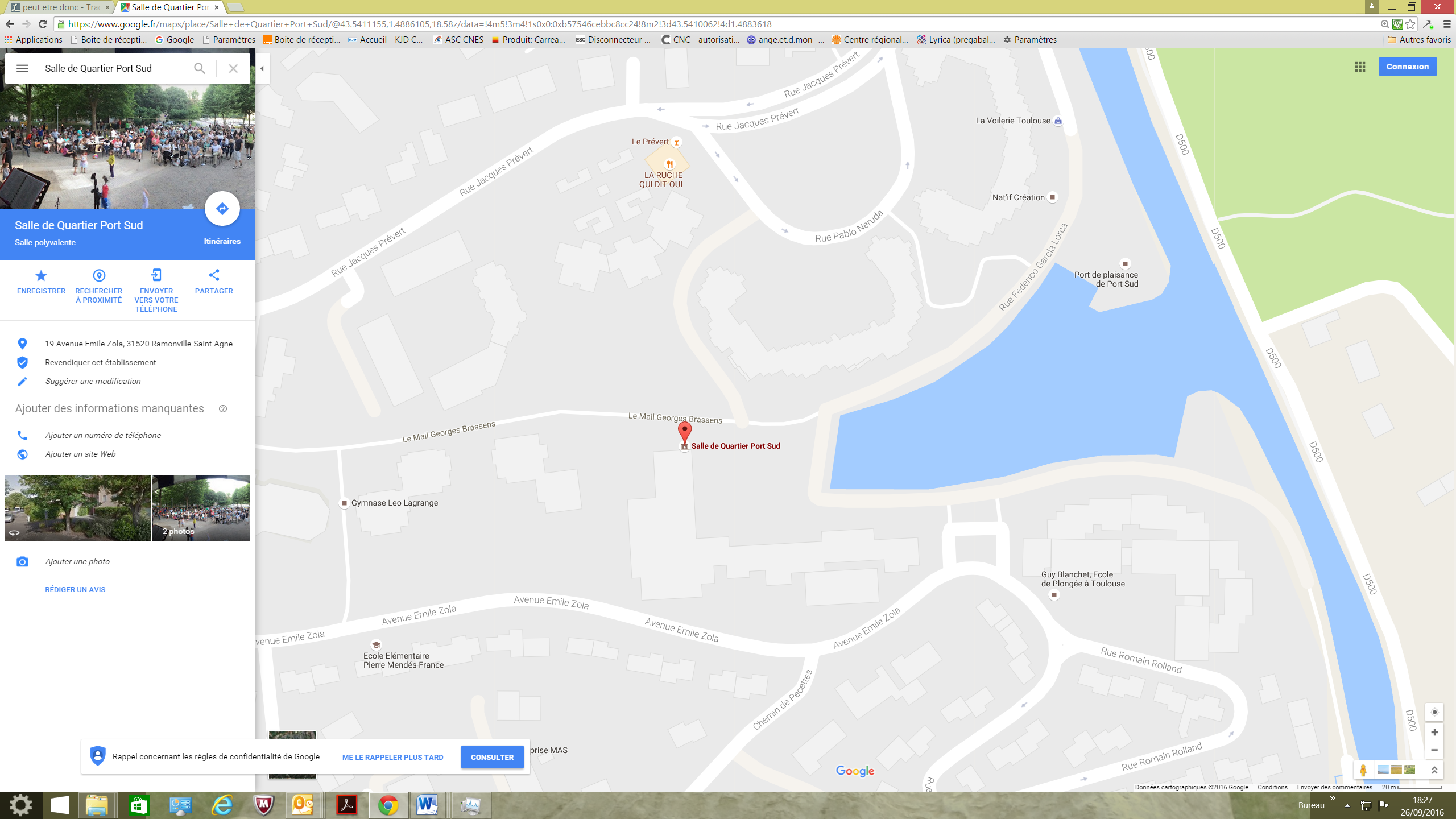 